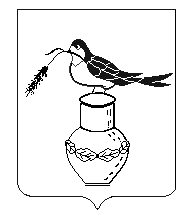 Отдел образования                                                                                   Измалковского  района Липецкой областиПРИКАЗ  2 августа  2017 года                                                                                                                                №354 с. ИзмалковоОб утверждении графика проведенияаттестации руководителей муниципальныхбюджетных образовательных организацийИзмалковского района Липецкой областиВо исполнение  постановления администрации Измалковского района Липецкой области от 18.11.2013 №754а "Об утверждении Положения об аттестации кандидатов на должность руководителя и руководителя муниципального бюджетного учреждения Измалковского района Липецкой области"  Приказываю:1.Утвердить прилагаемый график проведения аттестации руководителей муниципальных бюджетных образовательных организаций Измалковского района Липецкой области.        2. Главному специалисту-эксперту отдела образования Никульниковой Л.Н. довести настоящий приказ до руководителей муниципальных бюджетных образовательных организаций.         3.Контроль за исполнением настоящего приказа возложить на заместителя начальника отдела образования Лесных Н. И.  Начальник отдела образования                                                                                                                Е. С. Дьячков                                                                                                                                  Приложение                                                                                                     к приказу   отделу образования	                                                                                                                                  Измалковского района Липецкой области	                                                                                                                                                                              от 02.08.2017 №354			                                                                                     График                            проведения  аттестации руководителей муниципальных бюджетных  образовательных                                            организаций  Измалковского района Липецкой области №п/пФ.И.О.Наименование ОООбразованиеДата последней аттестацииЗапланированный период прохождения аттестации1.Пашкова Ирина ВитальевнаМБОУ СОШ с.Афанасьево Измалковского районаВысшее, Липецкий государственный педагогический институт, 1990г.31 июля 2015г.Июль 2020г.2.Кобелев Сергей ТихоновичМБОУ СОШ №1 с.Измалково Измалковского районаВысшее, Липецкий государственный педагогический институт, 1983г.25 декабря 2013г.Декабрь 2018г.3.Дорохина Татьяна АлексеевнаМБОУ СШ с.Преображенье Измалковского районаВысшее, Елецкий государственный педагогический институт, 1985г.29 августа 2014г.Август 2019г.4.Кирюхина НадеждаАлександровнаМБОУ СОШ с.ЧернаваИзмалковского районаВысшее, Елецкий государственный педагогический институт, 1980г.15 августа 2016г.Август  2021г.5.Махортов Сергей АлександровичМБОУ ООШ с.Измалково Измалковского районаВысшее, Тульский государственный педагогический институт, 1978г.20 ноября 2013г.Ноябрь 2018г.6.Титкова Галина НиколаевнаМБОУ ООШ с.Лебяжье Измалковского районаВысшее, Липецкий государственный педагогический институт, 1991г.06 июля 2015 г.Июль 2020г.7.Насонова Валентина НиколаевнаМБОУ ООШ с.Полевые Локотцы Измалковского районаВысшее, Елецкий государственный педагогический институт, 1997г.07 апреля 2014г.Апрель 2019г.8.Барабан Татьяна ПетровнаМБОУ ОШ д.Сухой Семенек Измалковского районаВысшее, Ферганский государственный педагогический институт, 1983г.06 июля 2015г.Июль 2020г.9.Дьячкова Елена СергеевнаМБОУ НШ с.Васильевка Измалковского районаВысшее, Елецкий государственный педагогический институт, 1999г.24 июля 2015г.Июль 2020г.10.Никульникова Марина ВикторовнаМБОУ НОШ с.ЧермошноеИзмалковского районаВысшее, Липецкий государственный педагогический институт, 1994г.15 августа 2016г.Август 2021г.11.Воронина Оксана ГеоргиевнаМБДОУ «Ромашка» с.Афанасьево Измалковского районаВысшее, ЕГУ им.И.А.Бунина, 2011г.25 декабря 2013г.Декабрь 2018г.12.Куринная Светлана ЮрьевнаМБДОУ «Теремок» с.Быково Измалковского районаВысшее, Российский новый университет, г.Елец, 2009г.06 июля 2016г.Июль 2021г.13.Лошкарева Ольга ВасильевнаМБДОУ «Сказка» д.Денисово Измалковского районаВысшее, Елецкий государственный педагогический институт, 1985г.29 августа 2014 г.Август 2019г.14.Ширинкина Ольга НиколаевнаМБДОУ «Солнышко»с.Измалково Измалковского районаВысшее, ЕГУ им.И.А.Бунина,2003г06 июля 2015г.Июль 2020г.15.Перцева Ольга НиколаевнаМБДОУ «Светлячок» д.Недоходовка Измалковского районаВысшее, ЕГУ им.И.А.Бунина,2013г. 27 февраля 2017г.Февраль 2022г.16.Глухова Надежда ИвановнаМБДОУ «Ручеек» д.Панкратовка Измалковского районаВысшее, Тамбовский государственный педагогический институт,1978г.29 августа 2014 г.Август 2019г.17.Пустарнакова Татьяна АлександровнаМБДОУ «Родничок» с.Преображенье Измалковского районаСредне-специальное, Конь-Колодезский совхоз техникум, 1982г., 4 курс ЕГУ им.И.А.Бунина05 апреля 2016г.Апрель 2021г.18.Анисимова Татьяна ЕвгеньевнаМБДОУ «Улыбка» с.Пятницкое Измалковского районаВысшее, Елецкий государственный педагогический институт, 2000г.24 августа 2015г.Август 2020г.19.Анохина Мария ПетровнаМБДОУ «Родничок» с.Слобода Измалковского районаВысшее, Липецкий государственный педагогический университет, 2008г.25 декабря 2013г.Декабрь 2018г.20.Барыбина Людмила АлександровнаМБДОУ «Солнышко» с.Чернава Измалковского районаВысшее, ЕГУ им.И.А.Бунина, 2009г.19 августа 2015 г.Август 2020г.21.Круглых Любовь АлександровнаМБОУ ЦДО  Измалковского районаВысшее, Елецкий государственный педагогический институт, 1986г.06 июля 2015г.Июль 2020г.